Satirisch Ernstes 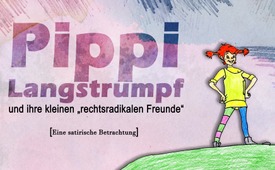 Pippi Langstrumpf und ihre kleinen „rechtsradikalen Freunde“ – Eine satirische Betrachtung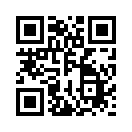 Verstecken sich hinter Kindern mit Tischmanieren und einem gepflegten Erscheinungsbild womöglich Eltern mit einer rechtsradikalen Gesinnung? Wären die Freunde von Pippi Langstrumpf dann nicht auch ein „Meldefall“ der Amadeu Antonio Stiftung gewesen?Pippi Langstrumpf und ihre kleinen „rechtsradikalen Freunde“ – Eine satirische Betrachtung 

Die Amadeu Antonio Stiftung ruft in ihrer Broschüre „Ene, mene, muh  –  und raus bist du!“ Erzieher von  Kitas und Grundschulen dazu auf, bei Kindern nach Anzeichen für ein rechtsextremes Elternhaus zu forschen. So werden z.B. Kinder mit Tischmanieren und gepflegtem Erscheinungsbild sowie insbesondere blonde Mädchen mit Zöpfen bereits als besorgniserregend eingestuft. Lassen dann noch engagierte Eltern  eine konservative Grundeinstellung erkennen, sollten alle Alarmglocken läuten. 

Da kommt irgendwie der Vergleich zur Geschichte von Pippi Langstrumpf und ihren beiden Freunden Tommy und Annika in den Sinn. Pippi hat keine Mutter, dafür einen meist verschollenen Vater mit Hang zum Alkohol.  Sie trägt Minirock und Strapse, hat null Manieren, einen Affen im Schrank und ein Pferd auf dem Flur. Also kein Grund zur Beunruhigung. Ganz anders beim Blick auf Tommy und Annika: Blonde Haare, gepflegtes  Äußeres und ordentliche Kleidung, sowie ein Elternhaus mit Mama und Papa. Also gemäß Broschüre eindeutig rechtsradikal. 

Glück für Tommy und  Annika, dass sie erstens in Schweden wohnen und zweitens nur eine Kinderbuch-erzählung sind. Die Broschüre der Amadeu Antonio Stiftung hingegen ist real und meint es bitter ernst.von wa.Quellen:http://www.amadeu-Antonio-stiftung.de/w/files/pdfs/kita_internet_2018.pdfDas könnte Sie auch interessieren:#Kinderrechte - versus Elternentrechtung ... - www.kla.tv/Kinderrechte

#AmadeuAntonioStiftung - www.kla.tv/AmadeuAntonioStiftung

#Rechtsextremismus - www.kla.tv/Rechtsextremismus

#SatirischErnstes - www.kla.tv/SatirischErnstesKla.TV – Die anderen Nachrichten ... frei – unabhängig – unzensiert ...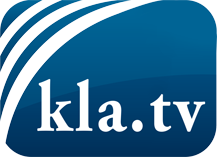 was die Medien nicht verschweigen sollten ...wenig Gehörtes vom Volk, für das Volk ...tägliche News ab 19:45 Uhr auf www.kla.tvDranbleiben lohnt sich!Kostenloses Abonnement mit wöchentlichen News per E-Mail erhalten Sie unter: www.kla.tv/aboSicherheitshinweis:Gegenstimmen werden leider immer weiter zensiert und unterdrückt. Solange wir nicht gemäß den Interessen und Ideologien der Systempresse berichten, müssen wir jederzeit damit rechnen, dass Vorwände gesucht werden, um Kla.TV zu sperren oder zu schaden.Vernetzen Sie sich darum heute noch internetunabhängig!
Klicken Sie hier: www.kla.tv/vernetzungLizenz:    Creative Commons-Lizenz mit Namensnennung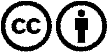 Verbreitung und Wiederaufbereitung ist mit Namensnennung erwünscht! Das Material darf jedoch nicht aus dem Kontext gerissen präsentiert werden. Mit öffentlichen Geldern (GEZ, Serafe, GIS, ...) finanzierte Institutionen ist die Verwendung ohne Rückfrage untersagt. Verstöße können strafrechtlich verfolgt werden.